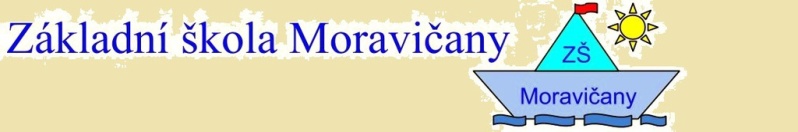 18. 5. 2015tel.: ZŠ:	 583 431 313							http://www.zsmoravicany.cz/e-mail:       moravicanyz@seznam.cz				Den matekUskuteční se dne 21. 5. 2015 od 16.30 hod. v SOKOLOVNĚ. Srdečně zveme všechny maminky a další občany na vystoupení dětí MŠ a ZŠ!Školní výletVýlet proběhne dne 26.5.2015 – čas odjezdu  6.30 od školy a návrat kolem 15.30 hod.. Sraz v 6.20 u školy!!! Cílem našeho výletu je Planetárium Ostrava a ZOO Ostrava. Pro žáky je na těchto místech připraven program. Vstupné bude celkem 140,- Kč. Cena dopravy 260,- Kč. Děti mohou začít nosit peníze za výlet!	Kroužky29.5.2015 končí práci kroužky pro školní rok 2014/2015. Den dětíV pondělí 1.6.2015 proběhne ve škole recitační soutěž všech žáků školy, kterou uzavřeme letošní projekt VLAŠTOVKY. V 10.00 bude na fotbalovém hřišti beseda o psech. V úterý 2.6.2015 si po 2 vyučovací hodině opečeme párky a zahrajeme si hry. Děti dostanou drobné dárečky.FotografováníUskuteční se dne 3.6.2015 - v případě špatného počasí bude přesunuto na nový termín. Letos se bude fotit pouze třídní a školní fotografie. Individuální foto dělat nebudeme!!!Akce v závěru školního roku:VybaveníNa všechny sportovní akce budou mít děti sportovní oblečení. Na vysvědčení si donesou pevnou složku. Před koncem roku si děti odnesou všechny věci ze školy. Soutěž „Proto pozor, proto bacha!“Dne 19.6.2015 pojedou žáci 5. ročníku na soutěž do Mohelnice. Soutěž je pořádána v rámci projektu „Dětství bez úrazů“. Na oběd se dětí vrátí do školy.RozvrhOd pondělí 22. 6. do konce školního roku končí vyučování vždy v 11.40 hod. (4 hodina)SCIO testy - STONOŽKAV dubnu se škola zapojila do celostátního testování znalostí  žáků  5. roč. naší školy. Výsledkové listiny budou žáků předány na konci školního roku! Celková výsledky budou zveřejněny na internetových stránkách školy!Výbava na noc ve školeDěti budou mít spacák, karimatku, oblečení na spaní, kartáček na zuby, pastu, ručník, vhodné oblečení na sportovní dopoledne druhého dne, vhodné oblečení na noční hru, nápoj na večer, děti se doma navečeří – ráno dostanou snídani, svačinu a nápoj. Za příznivého počasí mohou děti od 4. ročníku spát ve stanech – stany si musí donést vlastní!Prosíme maminky o upečení nějakých dobrot na středeční snídani. Děkujeme!VysvědčeníVysvědčení bude předáno v pátek 26. 6. 2015. Vyučování skončí nejpozději v 9.00 hod. Děti odejdou  po vysvědčení domů! Družina nebude!!!Ředitelské volnoVe dnech 29. a 30.6 2015 vyhlašuje ředitel školy z provozních důvodů ředitelské volno!Školní rok 2015/2016Nový školní rok bude zahájen v úterý 1. září 2015.Další informace a fotografie naleznete na školních stránkách:    www.zsmoravicany.czFrantišek Bek, ředitel školy	                denakcečas22.6.Sportovní turnaj fot. hřiště8.00 - 11.4023.6.Atletické závody8.00 - 11.4023.6.Přespání ve škole - všechny děti18.30 - ráno24.6.Turistický výlet do okolí8.00 - 11.4025.6.Odevzdávání učebnic8.00 - 9.4025.6.Úklid školy10.00 - 11.4026.6.Vysvědčení8.00 - 8.45